T.C.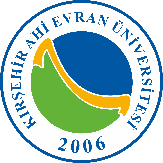 KIRŞEHİR AHİ EVRAN ÜNİVERSİTESİ YABANCI DİLLER YÜKSEKOKULUYABANCI DİLLER BÖLÜMÜ ZORUNLU HAZIRLIK SINIFI 2021-2022 EĞİTİM-ÖĞRETİM YILI GÜZ DÖNEMİIV. VİZE SINAV PROGRAMI*Öğrencilerin sözlü sınava alınacağı saatleri gösteren liste sınavın yapılacağı sınıfın (114 nolu derslik) kapısında olacaktır. Teması ve yığılmayı azaltmak adına öğrenciler kendi sıralarını buradan takip ederek, sınava katılabilecektir.Prof. Dr. Fazıl Yozgat(Form No: FR- 466; Revizyon Tarihi: 29.05.2018; Revizyon No:02)MÜDÜRGünSaatDersin KoduŞube KoduDersin AdıÖğretim ElemanıMevcutSınav YeriGözetmen27/05/2021CUMA10:004312010001 İngilizce Hazırlık(Yazılı Sınav_1.oturum)Öğr. Gör. Zuhal Gökbel28114Öğr. Gör. Zuhal GökbelÖğr. Gör. Zeynep Koçali27/05/2021CUMA11:154312010001İngilizce Hazırlık(Yazılı Sınav_2. oturum)Öğr. Gör. Zuhal Gökbel28114Dr. Öğr. Üyesi Fatma Kimsesiz Öğr. Gör. Songül Taş